Alerta sanitaria acerca del producto:MULTICEREBRINA 1ARegistro sanitario: No aplicaFuente de la alerta: DENUNCIA No. Identificación interno: MA2110-216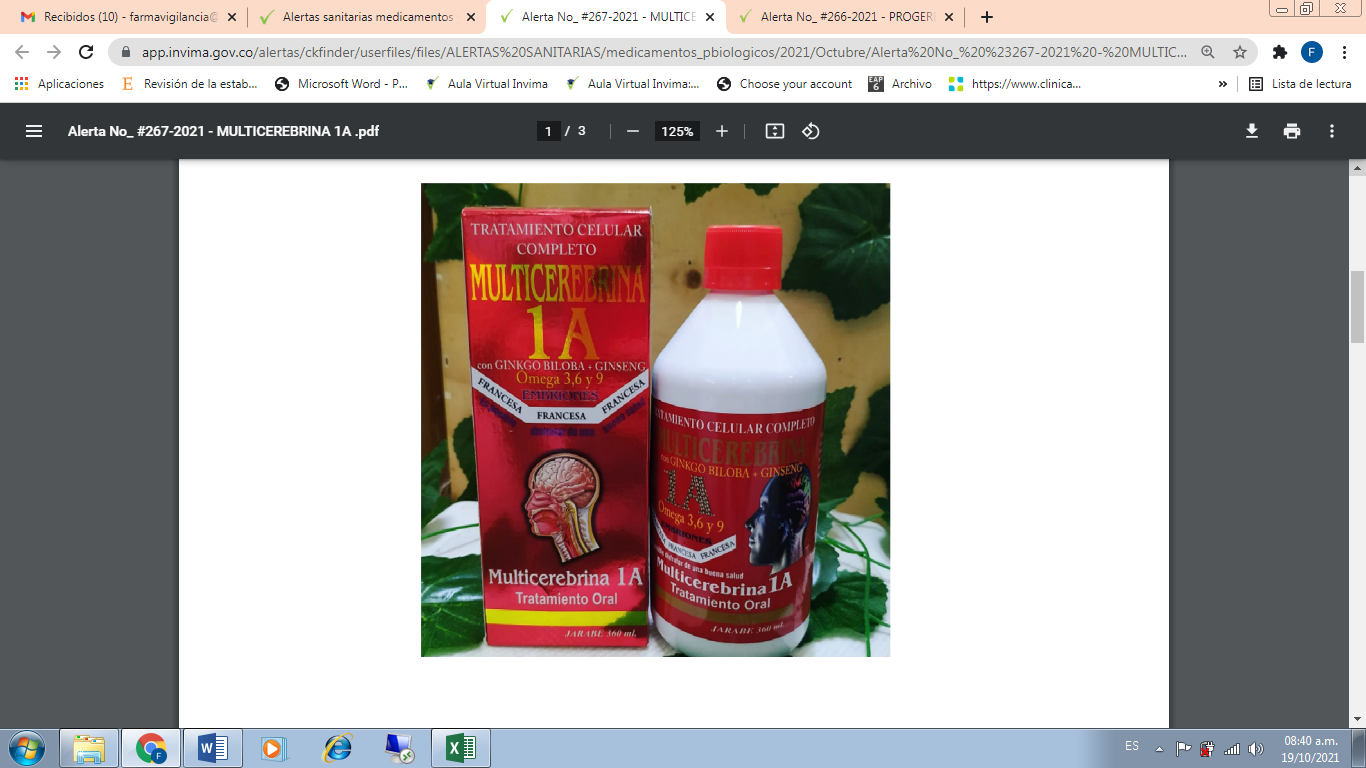 El Instituto Nacional de Vigilancia de Medicamentos y Alimentos - Invima, informa a la ciudadanía sobre la comercialización fraudulenta del producto “MULTICEREBRINA 1A” promocionado como un supuesto multivitamínico. De acuerdo con la normatividad sanitaria vigente, se trata de un producto fraudulento que, al no encontrarse amparado bajo un registro sanitario, no ofrece garantías frente al cumplimiento de criterios de calidad, seguridad y eficacia. Adicionalmente, representa un riesgo dado que puede contener ingredientes no declarados en su composición que afecte la salud de quienes lo utilicen. Invima ha advertido en varias oportunidades sobre la comercialización ilegal de productos con nombres similares, emitiendo alertas y comunicados indicando que estos productos representan un riesgo para la salud y señalando que en ocasiones los etiquetan empleando registros sanitarios inexistentes.NOTA: Actualmente no contamos con existencia de este producto en la institución. Equipo de Farmacovigilancia CPA